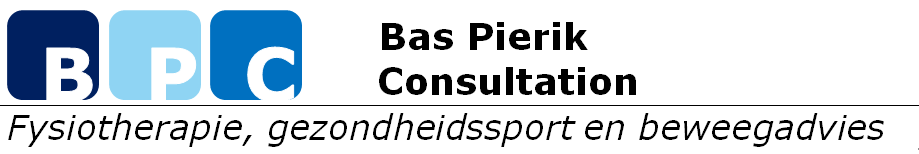 Naam: Leeftijd: Lengte:Gewicht:E-mail adres: Heeft u hardloopervaring? Zo ja, ga verder naar vraag 2,  zo nee ga verder naar vraag 32a. Hoe vaak per week traint u?2b. Hoeveel km loopt u dan per training? 2c. Hoelang in tijd loopt u dan achter elkaar?2d. Hoeveel km loopt u per week 2e. Welke hartslag heeft u tijdens het hardlopen gemiddeld? 2f.  Doet u ook snelheids-/intervaltrainingen? Zo ja, hoe vaak per week?Welke sportactiviteiten doet u verder nog? Sinds wanneer beoefent u deze?Hoe vaak zou u per week kunnen/willen hardlopen?Wat zijn uw doelen? Heeft u wedstrijden/evenementen die u graag wilt doen?Wat is uw rusthartslag?Weet u uw maximale hartslag ?Beschikt u over een hartslagmeter? Heeft u momenteel gezondheidsproblemen/blessures en zo ja welke?Gebruikt u medicijnen? Zo ja, welke en hoe vaak?Heeft u in het verleden blessures gehad en zo ja, welke?Heeft u nu last van een blessure? Zo ja, waar heeft u last van?Heeft u nog vragen?Een sportieve groet, Bas Pierik 